AL COMUNE di POMARANCEPiazza Sant’Anna n. 156045 Pomarance (PI)CONTRIBUTO REGIONALE PER LA PREVENZIONE DELL’ESECUTIVITA’ DEGLI SFRATTI PER MOROSITA’ INCOLPEVOLEDOMANDA DI CONTRIBUTOil sottoscritto, con riferimento all’avviso pubblico approvato con determina n° 35 (Gen. n. 89) del 16.02.2022CHIEDEdi ottenere la concessione di un contributo straordinario volto a prevenire situazioni di sfratto per morosità riguardanti nuclei familiari in temporanea difficoltà economica che abbia comportato la riduzione del reddito disponibile, secondo le modalità ed i limiti indicati dall’Avviso.A tal fine, ai sensi degli artt. 46 e 47 del DPR 28 dicembre 2000, n. 445, sotto la propria responsabilità e nella consapevolezza delle conseguenze penali in caso di dichiarazione mendace, formazione o uso di atti falsi e della decadenza dai benefici ottenuti sulla base di dichiarazioni non veritiereDICHIARAdi aver preso visione dell’avviso pubblico, di essere a conoscenza delle norme in esso contenute e di possedere tutti i requisiti di partecipazione in esso indicati alla data della presentazione della domanda;che il proprio nucleo familiare è composto nel seguente modo:* A=coniuge; B= figlio/a; C= padre/madre; D= fratello/sorella; E= suocero/suocera; F= genero/nuora; G= altro parente o affine da specificare; H= altra persona non legata da vincoli di parentela o affinità, convivente per motivi di assistenza morale e materiale da almeno due anni alla data dell’avvisodi essere cittadino:   italiano;   di uno stato appartenente all'Unione Europea e, precisamente : 			___		______________________________________________________________   di uno Stato non appartenente all’Unione Europea e, precisamente : 			___	____________________________________________________________________ in possesso dei requisiti previsti dall’art. 40, comma 6, del d.lgs 286/1998 modificato dalla L. 189/2002, comma 6, art. 27: «6. Gli stranieri titolari di carta di soggiorno e gli stranieri regolarmente soggiornanti in possesso di permesso di soggiorno almeno biennale e che esercitano una regolare attività di lavoro subordinato o di lavoro autonomo hanno diritto di accedere, in condizioni di parità con i cittadini italiani, agli alloggi di edilizia residenziale pubblica e ai servizi di intermediazione delle agenzie sociali eventualmente predisposte da ogni regione o dagli enti locali per agevolare l'accesso alle locazioni abitative e al credito agevolato in materia di edilizia, recupero, acquisto e locazione della prima casa di abitazione».di essere beneficiario:  di reddito o pensione di cittadinanza nel periodo da……………………… a …………………….;  di essere titolare di un contratto di locazione di edilizia privata di unità immobiliare ad suo abitativo e di alloggi realizzati nell’ambito di programmi di edilizia agevolata in locazione, regolarmente registrato e che l’alloggio non rientra tra le categorie catastali A1, A8 e A9 ed E.R.P.;di avere la residenza da almeno un anno alla data di presentazione della domanda  nell’alloggio oggetto della procedura di rilascio, sito nel Comune di Pomarance;di possedere un reddito attuale che determini un valore ISE non superiore a € 35.000,00 pari ad Euro…………….……………. ed un valore ISEE non superiore a € 16.500,00 pari ad Euro………………….…….... risultanti da una dichiarazione in corso di validità;di non essere titolare per una quota superiore al 33% di diritti di proprietà, usufrutto, uso o abitazione su immobili a destinazione abitativa siti sul territorio nazionale;possesso di beni mobili non registrati non superiori a Euro € 15.000,00. Tale valore si calcola applicando al valore del patrimonio mobiliare dichiarato ai fini ISEE, al lordo delle franchigie di cui al DPCM n. 159/2013, la scala di equivalenza prevista dalla medesima normativa; di essere a conoscenza che il presente contributo non si cumula con altri benefici pubblici da qualunque ente erogati a titolo di sostegno alloggiativo, compresi i contributi affitti di cui alla legge 431/1998;di trovarsi in una di queste situazioni (barrare alternativamente): pendenza di un procedimento di intimazione di sfratto per morosità per il quale non sia ancora intervenuto il provvedimento di convalida;  pendenza di un procedimento di sfratto per morosità per il quale è intervenuta la convalida di sfratto, ma non c’è stata ancora esecuzione;  non essere destinatario di un provvedimento esecutivo di sfratto; Condizioni Soggettive:che il sottoscritto o un componente del proprio nucleo familiare  (Sig./Sig.ra						) residente nell’alloggio, è un lavoratore dipendente, autonomo, o precario colpito dagli effetti della crisi economica, con conseguente riduzione della capacità reddituale per un evento quale:  licenziamento, ad esclusione di quello per giusta causa, di quello per giustificato motivo soggettivo e ad esclusione delle dimissioni volontarie (tranne il caso in cui queste ultime siano riconducibili a una prolungata mancata retribuzione);  accordi aziendali o sindacali con riduzione dell’orario di lavoro;   cassa integrazione ordinaria (CIGO) o straordinaria (CIGS) o in deroga;  collocazione in stato di mobilità;  mancato rinnovo di contratti a termine o di lavoro atipico;cessazione di attività libero – professionali o di imprese registrate alla C.C.I.A.A, aperte da almeno 12 mesi o consistente flessione dell’attività e del reddito derivante;(si allega documentazione comprovante lo stato dichiarato);oppure malattia grave, infortunio o decesso di un componente il nucleo familiare che abbia comportato la riduzione del reddito o la necessità di far fronte a spese mediche e assistenziali di particolare rilevanza (si allega documentazione comprovante lo stato dichiarato);oppure modificazione del nucleo familiare con perdita di una fonte di reddito, per motivi quali separazione, allontanamento di un componente, detenzione;oppure altri motivi che abbiano causato la diminuzione della capacità reddituale, sempreché connessi al peggioramento della condizione economica generale, in particolare per quanto attiene ai fenomeni di precarietà lavorativa, alla sussistenza di contratti atipici e/o saltuari, a nuclei in particolare situazione di fragilità, quali famiglie monoparentali, pensionati, nuclei con presenza di portatori di handicap, per i quali l’erosione del potere d’acquisto comporta una effettiva difficoltà di sostentamento. Questa condizioni saranno attestate dal Comune avvalendosi del contributo dei servizi sociali.oppure perdita o sensibile diminuzione della capacità reddituale nella misura superiore al 25% in ragione dell’emergenza COVID-19 pur non essendo destinatari di provvedimenti esecutivi di sfratto come risulta da:ISEE correntedichiarazione fiscale anno                     anno DICHIARA INOLTRE, ai fini dell’attribuzione dei criteri di prioritàATTENZIONE: LA MANCATA INDICAZIONE DI TUTTI I DATI NECESSARI PER L’ATTRIBUZIONE DEI PUNTEGGI RICHIESTI COMPORTA LA NON ATTRIBUZIONE DEI PUNTEGGI MEDESIMISi allegano alla presente domanda:  copia del documento di identità in corso di validità;  copia della carta di soggiorno/permesso di soggiorno in corso di validità (solo per le domande presentate dai cittadini di uno Stato non aderente all’Unione Europea); copia del contratto di locazione registrato per l’alloggio ad uso di abitazione principale del nucleo richiedente;  dichiarazione ISE con relativa attestazione ISEE in corso di validità;  copia dell’intimazione di sfratto oppure  copia dell’ordinanza di convalida di sfratto per morosità; copia dell' atto di precetto; copia della significazione di esecuzione; autocertificazione nella quale viene dichiarato di aver subito, in ragione dell’emergenza COVID-19, una perdita del proprio reddito ai fini IRPEF superiore al 25% comprovata attraverso: l'ISEE corrente;  il confronto fra l'imponibile complessivo delle ultime due dichiarazioni fiscali;   documentazione comprovante il possesso delle condizioni soggettive da parte di almeno un componente il nucleo familiare,  possedute al momento di pubblicazione dell’Avviso pubblico:provvedimento di risoluzione definitiva del rapporto di lavoro (licenziamento) per cause non imputabili al lavoratore richiedente (il licenziamento non deve essere avvenuto per giusta causa o per giustificato motivo soggettivo o per dimissioni volontarie non connesse a causa di crisi aziendale);documento da cui risulti la riduzione dell’orario di lavoro a seguito di accordi aziendali;contratto di solidarietà per situazioni di crisi aziendale temporanee;provvedimento di concessione della Cassa integrazione guadagni ordinaria (CIGO) o straordinaria (CIGS) o in deroga;delibera di inserimento del lavoratore nelle liste di mobilità;documentazione o autodichiarazione che comprovi il mancato rinnovo di contratto a termine o contratto di lavoro atipico;istanza di cancellazione dell’Impresa dai Registri e dagli Albi della Camera di Commercio, Industria, Artigianato e Agricoltura competente e documentazione comprovante che l’attività cessata ha avuto una durata di almeno 12 mesi continuativi o consistente flessione dell’attività e del reddito derivante;documentazione comprovante malattia grave, infortunio o decesso di un componente il nucleo familiare che abbia comportato la riduzione del reddito o la necessità di far fronte a spese mediche e assistenziali di particolare rilevanza certificazione rilasciata dall’autorità competente, in corso di validità, attestante invalidità o handicap;Informativa Privacy:Titolare del Trattamento: Comune di Pomarance nella persona della Sindaca, suo legale rappresentante pro tempore, con sede in Pomarance - Piazza Sant’Anna n. 1 C.F. 00347520504 sito web: www.comune.pomarance.pi.it Telefono 0588/62311,PEC: comune.pomarance@postacert.toscana.itResponsabile della protezione dei dati (RPD- DPO) per il Comune di Pomarance è Centro Studi Enti locali Spa nella persona dell’Avv. Giuseppina Tofalo, indirizzo e-mail: giuseppina.tofalo@centrostudientilocali.it.Potrà richiedere maggiori informazioni in merito ai dati conferiti mediante l’invio di una e-mail al seguente indirizzo: protocollo@comune.pomarance.pi.it o telefonicamente ai numeri 0588/62319 – 0588/62303.Il conferimento dei dati richiesti nella domanda è obbligatorio ai fini della valutazione dei requisiti di partecipazione, pena l’esclusione dalla selezione.I dati raccolti saranno trattati, anche con strumenti informatici, ai sensi del regolamento UE 2016/679 e il D.Lgs. n.101/2018 esclusivamente ai fini della gestione della procedura di cui trattasi.I dati saranno conservati per i tempi previsti dalla normativa vigente e comunque non oltre i tempi necessari per la gestione dei possibili ricorsi/contenziosi.I dati potranno essere resi accessibili a dipendenti e collaboratori del Titolare che saranno autorizzati , o a eventuali soggetti la cui facoltà d'accesso è riconosciuta da disposizioni di legge per la verifica dei requisiti.I dati personali non sono soggetti a diffusione né ad alcun processo decisionale automatizzato, ivi compresa la profilazione.Diritti dell'Interessato - Reg.to UE 2016/679: Artt. 15, 16, 17, 18, 19, 20, 21, 22 –L'interessato ha diritto di ottenere la conferma dell'esistenza o meno di dati personali che lo riguardano, anche se non ancora registrati, e la loro comunicazione in forma intelligibile.L'interessato ha diritto di ottenere l'indicazione:- dell'origine dei dati personali;- delle finalità e modalità del trattamento;- della logica applicata in caso di trattamento effettuato con l'ausilio di strumenti elettronici;- degli estremi identificativi del titolare, del responsabile e degli incaricati dei dati;- dei soggetti o delle categorie di soggetti ai quali i dati personali possono essere comunicati.L'interessato ha diritto di ottenere:- l'aggiornamento, la rettificazione ovvero, quando vi ha interesse, l'integrazione dei dati;- la cancellazione, la trasformazione in forma anonima o il blocco dei dati trattati in violazione di legge, compresi quelli di cui non è necessaria la conservazione in relazione agli scopi per i quali i dati sono stati raccolti o successivamente trattati;- la portabilità dei dati.L'interessato ha diritto di opporsi, in tutto o in parte:- per motivi legittimi al trattamento dei dati personali che lo riguardano, ancorché pertinenti allo scopo della raccolta;- al trattamento di dati personali che lo riguardano a fini di invio di materiale pubblicitario o di vendita diretta o per il compimento di ricerche di mercato o di comunicazione commerciale.Reclamo: Gli interessati, ricorrendone i presupposti, hanno, altresì, il diritto di proporre reclamo al Garante quale autorità di controllo secondo le procedure previste. Per qualsiasi ulteriore informazione, e per far valere i diritti riconosciuti dal Regolamento europeo, potrà rivolgersi al titolare del trattamento ai riferimenti sopra riportati.L’esercizio dei suoi diritti potrà avvenire attraverso contatto diretto e/o l’invio di una richiesta anche mediante e- mail a: Eleonora Burchianti  Contatto tel. 0588 62319 e-mail: affarigenerali@comune.pomarance.pi.itResponsabile Eleonora Burchianti +39 0588 62319 e-mail: affarigenerali@comune.pomarance.pi.itContatto web del titolare: www.comune.pomarance.pi.itLa informiamo che potrà ottenere ulteriori informazioni sul trattamento dei dati e sull'esercizio dei sui diritti nonché sulla disciplina normativa in materia ai seguenti link: https://www.comunepomarance.it/in-evidenza/privacy/4414Pagine web del Titolare www.comunepomarance.pi.itRegolamento (UE) 2016/679 del Parlamento europeo e del Consiglio, del 27 aprile 2016, relativo alla protezione delle persone fisiche con riguardo al trattamento dei dati personali, nonché alla libera circolazione di tali dati e che abroga la direttiva 95/46/CE (regolamento generale sulla protezione dei dati) (Testo rilevante ai fini del SEE): https://eur-lex.europa.eu/legalcontent/IT/TXT/?uri=uriserv:OJ.L_.2016.119.01.0001.01.ITAGarante europeo della protezione dei dati (GEPD) https://europa.eu/european-union/about-eu/institutionsbodies/european-data-protection-supervisor_itGarante italiano della protezione dei dati http://www.garanteprivacy.it/web/guest/homeSi allega copia del documento di identità in corso di validità.Luogo			 Data				Firma														(firma leggibile)CognomeNomeComune di nascitaProv.Data di nascita nascitaNazionalitàSessoComune di residenzaProvVia/Piazza, numero civicoCAPPITelefono abitazioneTelefono cellulareIndirizzo e-mailCodice FiscaleCodice FiscaleCodice FiscaleCodice FiscaleCodice FiscaleCodice FiscaleCodice FiscaleCodice FiscaleCodice FiscaleCodice FiscaleCodice FiscaleCodice FiscaleCodice FiscaleCodice FiscaleCodice FiscaleCodice FiscaleCOGNOME E NOMEData di nascitaLuogo di nascitaCodice FiscaleRapporti con il richiedente *richiedente----Barrare la casella che interessa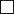 nuclei familiari con almeno un componente che sia ultrasettantenne al momento della presentazione della domandanuclei familiari con almeno un figlio minori al momento della presentazione della domandanuclei familiari in cui siano presenti portatori di handicap o soggetti con invalidità accertata per almeno al 74%  al momento della presentazione della domanda	nuclei familiari in carico ai servizi sociali o alle ASL al momento della presentazione della domanda per l’attuazione di un progetto assistenziale individuale	